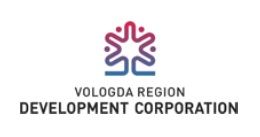 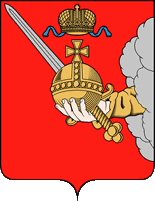 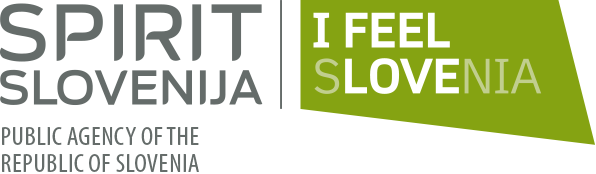 INTEREST FORM  "RUSSIAN WOOD, Vologda, December, 5-8, 2017"Company name (in English):TAX Number:Incorporation date (date of establishment):Country:City:Street and postal code:Name of contact person:Name and Surname of participantTelephone:E-mail :Company Website:Industry of the enterprise (sector):Main Product/Service:Number of staff:Sales income of previous year:Total assets of previous year:Short introduction of the company (max. 700 characters):Detailed Intention of Cooperation (selling / buying /JV/ inward or outward investmentEvent(s) to attend on December 5, 2017Event(s) to attend on December 6, 2017Event(s) to attend on December 7, 2017Event(s) to attend on December 8, 2017